WNIOSEK O ZMIANĘ JEDNOSTKIREQUEST TO CHANGE UNITZwracam się z prośbą o zmianę jednostki w której przygotowuję swoją rozprawę doktorską w ramach: / I hereby request a change of the unit in which I am preparing my doctoral dissertation at the:Do tej pory moim miejscem kształcenia był/a:So far, my place of education has been:Nowym miejscem kształcenia miałby/miałaby zostać:The new place of education would be:UZASADNIENIE / REASON FOR REQUESTProszę o pozytywne rozpatrzenie mojej prośby.I would appreciate your favourable consideration of the request.Opinia/akceptacja dotychczasowego Kierownika Jednostki:Opinion/approval of the current Head of the Unit:Decyzja Dyrektora Szkoły Doktorskiej(1):Decision made by Head of the Doctoral School(1): wyrażam zgodę / approved nie wyrażam zgody / rejected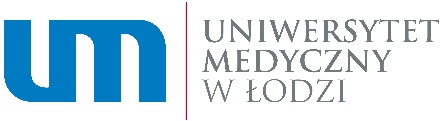 Łódź,data / dateDyrektor Szkoły Doktorskiej Uniwersytetu Medycznego w Łodzi / Head of the Doctoral School at the Medical University of LodzDyrektor Szkoły Doktorskiej Uniwersytetu Medycznego w Łodzi / Head of the Doctoral School at the Medical University of LodzDANE PERSONALNE / PERSONAL DATADANE PERSONALNE / PERSONAL DATADANE PERSONALNE / PERSONAL DATADANE PERSONALNE / PERSONAL DATADANE PERSONALNE / PERSONAL DATADANE PERSONALNE / PERSONAL DATADANE PERSONALNE / PERSONAL DATAImię i nazwiskoName and surnameTytuł zawodowyProfessional titlePESELID NumberNumer albumuStudent’s ID numberRok rozpoczęcia kształceniaYear of starting educationTytuł rozprawy doktorskiejTitle of doctoral dissertationDyscyplina(1)Scientific disciplinenauki medyczne medical sciencesnauki farmaceutycznepharmacology and pharmacynauki o zdrowiuhealth sciencesMiędzynarodowej Szkoły Doktorskiej (MSD)International Doctoral School (IDS)Szkoły Doktorskiej Medycyny Molekularnej (SMM)Doctoral School of Molecular Medicine (SMM)Pełna nazwa Kliniki / Zakładu / Oddziału Klinicznego / Full name of the Clinic / Department / Clinical WardPełna nazwa Kliniki / Zakładu / Oddziału Klinicznego / Full name of the Clinic / Department / Clinical Wardczytelny podpis Doktorantalegible Doctoral student signaturemiejsce, dataplace, datepieczęć imienna i podpis Kierownika dotychczasowego miejsca kształcenianame stamp and signature of the Head of the current educational institutionpieczęć imienna i podpis Kierownika nowego miejsca kształcenianame stamp and signature of the Head of the new educational institutionmiejsce, dataplace, datepieczęć imienna i podpis Dyrektora właściwej Szkoły Doktorskiejname stamp and signature of the Head of the appropriate Doctoral School